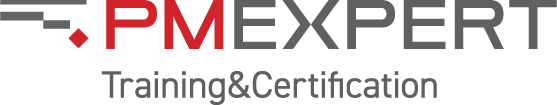 Управление кризисными проектамиДля кого этот курсРуководители проектов и члены проектных командРуководители подразделений компании и сотрудники, участвующие в проектахРуководители и сотрудники проектных офисов и подразделений, отвечающих за развитие проектного управления в компанииКраткое описаниеСовременная среда становится все более сложной и непредсказуемой. Степень неопределенности и динамика изменений зачастую таковы, что разработать надежный и предсказуемый план проекта в некоторых случаях не представляется возможным. Тем не менее, руководителю и команде проекта необходимо обеспечить успешную реализацию проекта даже в таких условиях. Курс дает возможность участникам проектов осознать значимость проактивного отношения к управлению проектами, научиться определять, находится ли проект в кризисе, изучить инструменты и методы эффективного управления проектами в кризисных ситуациях.Цели обучения:Изучить причины возникновения кризисов в проектах и сократить их количество в будущем;Получить навыки поиска наилучшего решения в кризисной ситуации путем применения нестандартного мышления и деятельного подхода, отказавшись от практики обвинений;Уяснить необходимость и важность обеспечения открытого и эффективного взаимодействия всех ключевых участников сложного проекта и мотивированной нацеленности на общий результат.Что дает этот курс слушателюОбучение на курсе позволит слушателям:Научиться определять приближение кризиса в проекте;Уяснить алгоритм вывода проекта из кризисной ситуации;Получить навыки применения инструментов и методов работы в кризисном проекте.Что дает этот курс корпоративному клиентуОбучение специалистов компании на курсе позволит:Снизить риски провала корпоративных проектов;Повысить эффективность проектных команд в сложных проектах; Оказать содействие формированию корпоративной проектной культуры.Учебные часыПродолжительность курса – 8 часов (40% - теория, 60% - практические задания).Формат обученияОчный;Дистанционный.Программа курсаРазбивка PDU по Треугольнику талантов8 PDUTechnicalLeadershipStrategic431Раздел 1Введение – 0.5 часаПонятие проектаУспешность проектаУправление проектом в условиях неопределенностиРаздел 2Кризис проекта – 0.5 часаЧто такое кризис?Понятие кризисного проектаКлассификация проектных кризисовАнтикризисный менеджментПрактика: изучение и оценка информации по кризисному проектуРаздел 3Симптомы, факторы и причины кризисных ситуаций в сложных проектах – 1 часНасколько внезапны кризисыПроект и окружающая средаПредвестники кризиса проектаПричины возникновения кризисных ситуаций в проектахПрактика: проведение SWOT-анализа по текущей ситуации в проектеРаздел 4Способы вывода проекта из кризиса – 1.5 часаОбщий порядок действий по разрешению кризиса в проектеАудит проекта и принятие ситуацииСтратегии вывода проектов из кризисных ситуацийВыбор оптимальной стратегииРазработка плана вывода проекта из кризисаПрактика: анализ идей и разработка дорожной карты мероприятий по выводу проекта на целевые срокиРаздел 5Создание антикризисной команды – 0.5 часаОсобенности антикризисной командыПоддержка команды проекта со стороны компанииКоммуникации в кризисном проектеПрактика: разработка предложений по реорганизации команды и коммуникаций в проектеРаздел 6Особенности управления кризисными проектами – 4 часаСложности управления в кризисных ситуацияхОсознание неизбежности изменений и потерь в проектеПересмотр и подтверждение целей и приоритетов проектаАнализ критического пути и критической цепи проектаУправление ожиданиями участников проекта в кризисной ситуацииУправление контрактными рисками Правила Мак-Дермида по выводу проекта из кризисаПолезные инструменты и методы управления кризисными проектами:Фокусирование на ценностиКонцепция минимально жизнеспособного продукта (MVP)Разрешение конфликтовРефреймингМетоды принятия эффективных решенийМногофакторный анализБережливое управлениеPR-проектаУправление стрессомФакторы успешного завершения проблемных проектовОшибки реагирования на кризисные ситуации в проектахПрактика: мозговой штурм для сбора идей по выводу проекта на целевые срокиИтого                                  8 часовИтого                                  8 часов